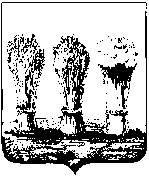 ПЕНЗЕНСКАЯ  ГОРОДСКАЯ  ДУМАРЕШЕНИЕ26.04.2017                                                                                                            №694-33/6О даче согласия на прием объекта недвижимого имущества, расположенного по адресу: г. Пенза, ул. Мостовая, 2, из собственности Российской Федерации в муниципальную собственность города Пензы Руководствуясь Федеральным законом от 06.10.2003 №131-ФЗ «Об общих принципах организации местного самоуправления в Российской Федерации», Положением «О порядке управления и распоряжения имуществом, находящимся в муниципальной собственности города Пензы», утвержденным решением Пензенской  городской  Думы  от  26.06.2009 № 78-7/5, Положением «О муниципальной казне города Пензы», утвержденным решением Пензенской городской Думы от 26.06.2009 № 81-7/5, ст. 22 Устава города Пензы, на основании решения Арбитражного суда Пензенской области от 22.09.2016 по делу № А49-5678/2016, Пензенская городская Дума решила:          Дать согласие на безвозмездный прием из собственности Российской Федерации в муниципальную собственность города Пензы объекта недвижимого имущества (основного строения), назначение: нежилое, кадастровый номер 58:29:2009022:417, общей площадью 81,9 кв.м, расположенного по адресу: 
г. Пенза, ул. Мостовая, 2.Глава города                                                                                                 В.П. Савельев